VY_32_INOVACE_363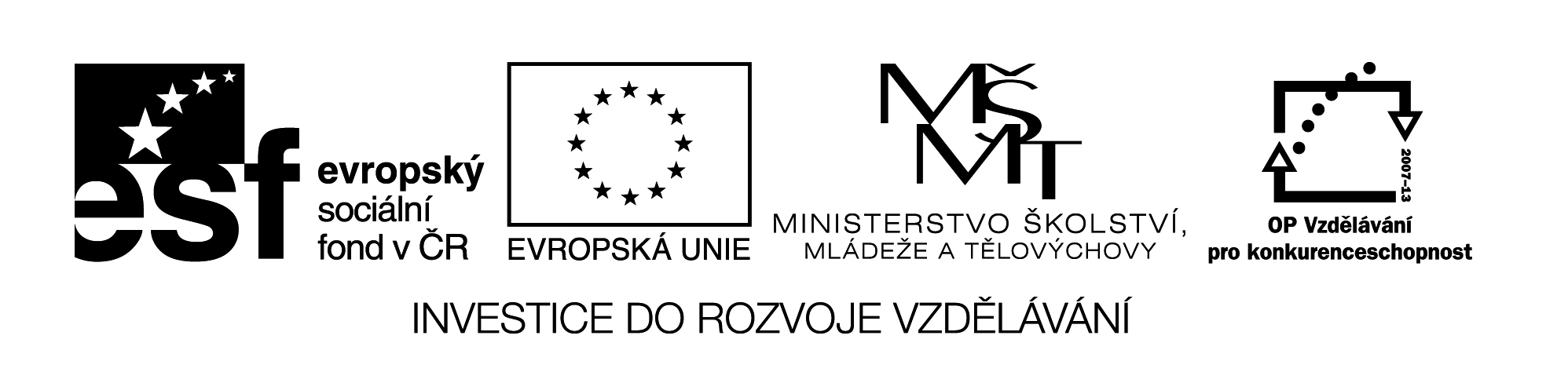 ČTENÍ  TECHNICKÝCH  VÝKRESŮ  -    MĚŘÍTO , POPISOVÉ  POLE1) Při správném čtení technického výkresu si umíme představit velikost ,  tvar a materiál     výrobkua)  Z čeho vyčteme velikost obrazovaného výrobku?.................................................................………………………………………………………………………………………………………………………………………………b) Z čeho vyčteme materiál výrobku?.........................................................................................………………………………………………………………………………………………………………………………………………c) Z čeho vyčteme tvar výrobku?.................................................................................................……………………………………………………………………………………………………………………………………………….2) Uveď měřítko skutečné velikosti předmětu:                                 :     3) Uveď měřítko , kdy zobrazení je třikrát větší než skutečnost                                                                                              :                 4) Uveď měřítko , kdy zobrazení je pětkrát menší než skutečnost                                                                                               :                               5) Uveď  , co musí obsahovat popisové pole:………………………………………………………………………………………………………………………………………………………………………………………………………………………………………………………………………………………………..